                       编号：        海南师范大学专业技术资格评审表（实验系列专用）单   位 ：     化学与化工学院           姓   名 ：          李述日            现任专业   技术职务  ：            助理研究员             申报专业  ：               化学                申报资格  ：              实验师               联系电话  ：           18084613092             填表时间：   2019  年   4   月  9   日填表说明1.本表供本校专业技术人员评审实验系列专业技术资格时使用。１—10页由被评审者填写，第4页中思想品德鉴定和师德师风表现由所在单位填写并盖章，第6页“学院审核情况”由学院填写审核意见。11—12页由基层评审工作委员会或职称办填写。填写内容应经人事部门审核认可，编号由人事（职改）部门统一编制。2.年月日一律用公历阿拉伯数字填字。3.“相片”一律用近期一寸正面半身免冠照。4.“毕业学校”填毕业学校当时的全称。5.晋升形式：正常晋升或转评。6.申报资格名称：实验师、高级实验师。7.聘任年限应足年，按“5年6个月”格式填写，一年按12个月计算，如2017年3月起聘，到2018年12月，任职年限就只有一年10个月，不到二年。8.学年及学期表达：如2017-2018(一)、2015-2016(二)。9.如填写表格内容较多，可自行增加行，没有内容的表格可删减行，但至少保留表头及一行，不可全删除。基本情况评  审  审  批  意  见姓名李述日李述日李述日李述日李述日性别男男出生年月1982.101982.101982.101982.10政治面貌中共党员中共党员中共党员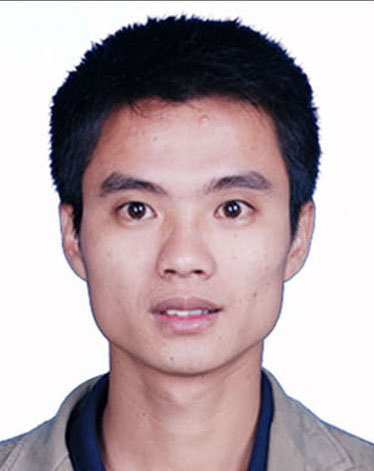 教师资格证种类及学科高校教师、化学高校教师、化学高校教师、化学高校教师、化学高校教师、化学高校教师、化学高校教师、化学身份证
号码身份证
号码最高学历毕业院校广东工业大学广东工业大学广东工业大学广东工业大学广东工业大学学历
学位学历
学位硕士研究生硕士研究生所学专业所学专业所学专业食品科学食品科学食品科学食品科学食品科学现工作单位化学与化工学院化学与化工学院化学与化工学院化学与化工学院化学与化工学院参加工作时间参加工作时间2009.082009.08任教学科任教学科任教学科化学化学化学化学化学化学化学晋升形式晋升形式转评取得现专业技术资格及时间取得现专业技术资格及时间取得现专业技术资格及时间助理研究员、2016.11助理研究员、2016.11助理研究员、2016.11助理研究员、2016.11助理研究员、2016.11助理研究员、2016.11助理研究员、2016.11申请学科组名称申请学科组名称申请学科组名称□人文 □理工 □艺体外□学科 □实验 □思政□人文 □理工 □艺体外□学科 □实验 □思政□人文 □理工 □艺体外□学科 □实验 □思政□人文 □理工 □艺体外□学科 □实验 □思政□人文 □理工 □艺体外□学科 □实验 □思政□人文 □理工 □艺体外□学科 □实验 □思政□人文 □理工 □艺体外□学科 □实验 □思政外语成绩外语成绩免试现任专业技术职务聘任时间及聘任单位现任专业技术职务聘任时间及聘任单位现任专业技术职务聘任时间及聘任单位2017.10、化学与化工学院2017.10、化学与化工学院2017.10、化学与化工学院2017.10、化学与化工学院2017.10、化学与化工学院2017.10、化学与化工学院2017.10、化学与化工学院聘任年限聘任年限聘任年限1年2 个月1年2 个月1年2 个月1年2 个月职业资格证书职业资格证书职业资格证书申报专业申报专业申报专业化学化学化学化学化学化学化学化学化学化学申报资格名称申报资格名称申报资格名称申报资格名称实验师实验师实验师实验师实验师实验师任现职以来获得省级以上荣誉情况任现职以来获得省级以上荣誉情况任现职以来获得省级以上荣誉情况破格申请条件(正常及转评不填)破格申请条件(正常及转评不填)破格申请条件(正常及转评不填)符合条件    ：符合条件    ：符合条件    ：符合条件    ：符合条件    ：符合条件    ：符合条件    ：符合条件    ：符合条件    ：符合条件    ：符合条件    ：符合条件    ：符合条件    ：符合条件    ：符合条件    ：符合条件    ：符合条件    ：符合条件    ：符合条件    ：符合条件    ：学习培训经历（包括参加学历学位教育、继续教育、培训、国内外进修等）学习培训经历（包括参加学历学位教育、继续教育、培训、国内外进修等）学习培训经历（包括参加学历学位教育、继续教育、培训、国内外进修等）学习培训经历（包括参加学历学位教育、继续教育、培训、国内外进修等）学习培训经历（包括参加学历学位教育、继续教育、培训、国内外进修等）学习培训经历（包括参加学历学位教育、继续教育、培训、国内外进修等）学习培训经历（包括参加学历学位教育、继续教育、培训、国内外进修等）学习培训经历（包括参加学历学位教育、继续教育、培训、国内外进修等）学习培训经历（包括参加学历学位教育、继续教育、培训、国内外进修等）学习培训经历（包括参加学历学位教育、继续教育、培训、国内外进修等）学习培训经历（包括参加学历学位教育、继续教育、培训、国内外进修等）学习培训经历（包括参加学历学位教育、继续教育、培训、国内外进修等）学习培训经历（包括参加学历学位教育、继续教育、培训、国内外进修等）学习培训经历（包括参加学历学位教育、继续教育、培训、国内外进修等）学习培训经历（包括参加学历学位教育、继续教育、培训、国内外进修等）学习培训经历（包括参加学历学位教育、继续教育、培训、国内外进修等）学习培训经历（包括参加学历学位教育、继续教育、培训、国内外进修等）学习培训经历（包括参加学历学位教育、继续教育、培训、国内外进修等）学习培训经历（包括参加学历学位教育、继续教育、培训、国内外进修等）学习培训经历（包括参加学历学位教育、继续教育、培训、国内外进修等）学习培训经历（包括参加学历学位教育、继续教育、培训、国内外进修等）学习培训经历（包括参加学历学位教育、继续教育、培训、国内外进修等）学习培训经历（包括参加学历学位教育、继续教育、培训、国内外进修等）起止时间起止时间学习形式学习形式学习形式学习单位名称学习单位名称学习单位名称学习单位名称学习单位名称学习单位名称学习院系及专业学习院系及专业学习院系及专业学习院系及专业学习院系及专业毕(结肄)业毕(结肄)业国内外国内外国内外证明人证明人2002.9-2006.62002.9-2006.6全日制全日制全日制郑州大学郑州大学郑州大学郑州大学郑州大学郑州大学化工学院制药工程专业化工学院制药工程专业化工学院制药工程专业化工学院制药工程专业化工学院制药工程专业毕业毕业国内国内国内申长雨申长雨2006.9-2009.62006.9-2009.6全日制全日制全日制广东工业大学广东工业大学广东工业大学广东工业大学广东工业大学广东工业大学轻工化工学院食品科学专业轻工化工学院食品科学专业轻工化工学院食品科学专业轻工化工学院食品科学专业轻工化工学院食品科学专业毕业毕业国内国内国内吴克刚吴克刚工作经历工作经历工作经历工作经历工作经历工作经历工作经历工作经历工作经历工作经历工作经历工作经历工作经历工作经历工作经历工作经历工作经历工作经历工作经历工作经历工作经历工作经历工作经历起  止  时  间起  止  时  间起  止  时  间起  止  时  间单      位单      位单      位单      位单      位单      位单      位单      位从 事 何 专 业技  术  工  作从 事 何 专 业技  术  工  作从 事 何 专 业技  术  工  作从 事 何 专 业技  术  工  作从 事 何 专 业技  术  工  作从 事 何 专 业技  术  工  作从 事 何 专 业技  术  工  作职      务职      务职      务职      务2009 年 8  月— 2010  年 8  月2009 年 8  月— 2010  年 8  月2009 年 8  月— 2010  年 8  月2009 年 8  月— 2010  年 8  月广东环凯微生物科技有限公司广东环凯微生物科技有限公司广东环凯微生物科技有限公司广东环凯微生物科技有限公司广东环凯微生物科技有限公司广东环凯微生物科技有限公司广东环凯微生物科技有限公司广东环凯微生物科技有限公司产品研发产品研发产品研发产品研发产品研发产品研发产品研发2010 年 10 月—2011   年 12  月2010 年 10 月—2011   年 12  月2010 年 10 月—2011   年 12  月2010 年 10 月—2011   年 12  月海南职业技术学院海南职业技术学院海南职业技术学院海南职业技术学院海南职业技术学院海南职业技术学院海南职业技术学院海南职业技术学院专任教师专任教师专任教师专任教师专任教师专任教师专任教师 2012年  1 月— 2017 年 10  月 2012年  1 月— 2017 年 10  月 2012年  1 月— 2017 年 10  月 2012年  1 月— 2017 年 10  月海南师范大学化学与化工学院海南师范大学化学与化工学院海南师范大学化学与化工学院海南师范大学化学与化工学院海南师范大学化学与化工学院海南师范大学化学与化工学院海南师范大学化学与化工学院海南师范大学化学与化工学院科研秘书科研秘书科研秘书科研秘书科研秘书科研秘书科研秘书 2017年 10  月— 至今 2017年 10  月— 至今 2017年 10  月— 至今 2017年 10  月— 至今海南师范大学化学与化工学院海南师范大学化学与化工学院海南师范大学化学与化工学院海南师范大学化学与化工学院海南师范大学化学与化工学院海南师范大学化学与化工学院海南师范大学化学与化工学院海南师范大学化学与化工学院实验员实验员实验员实验员实验员实验员实验员 年   月—   年   月 年   月—   年   月 年   月—   年   月 年   月—   年   月 年   月—   年   月 年   月—   年   月 年   月—   年   月 年   月—   年   月 年   月—   年   月 年   月—   年   月 年   月—   年   月 年   月—   年   月 年   月—   年   月 年   月—   年   月 年   月—   年   月 年   月—   年   月 年   月—   年   月 年   月—   年   月 年   月—   年   月 年   月—   年   月 年   月—   年   月 年   月—   年   月 年   月—   年   月 年   月—   年   月 年   月—   年   月 年   月—   年   月 年   月—   年   月 年   月—   年   月基本条件基本条件基本条件基本条件基本条件基本条件基本条件基本条件基本条件基本条件基本条件基本条件基本条件思想品德鉴定及师德师风表现思想品德鉴定及师德师风表现思想品德鉴定及师德师风表现思想品德鉴定及师德师风表现    李述日认真贯彻党的教育方针，拥护党的领导，积极参加学校、学院各项政治理论学习，提高自己的政治觉悟。工作积极主动，认真负责，服从领导安排，认真履行岗位职责。    重视师德形象，恪守职业道德，爱岗敬业，为人师表，严格要求自己，工作勤勤恳恳，受到学生和同事一致好评。分党委书记签名（盖章）：                   年    月    日    李述日认真贯彻党的教育方针，拥护党的领导，积极参加学校、学院各项政治理论学习，提高自己的政治觉悟。工作积极主动，认真负责，服从领导安排，认真履行岗位职责。    重视师德形象，恪守职业道德，爱岗敬业，为人师表，严格要求自己，工作勤勤恳恳，受到学生和同事一致好评。分党委书记签名（盖章）：                   年    月    日    李述日认真贯彻党的教育方针，拥护党的领导，积极参加学校、学院各项政治理论学习，提高自己的政治觉悟。工作积极主动，认真负责，服从领导安排，认真履行岗位职责。    重视师德形象，恪守职业道德，爱岗敬业，为人师表，严格要求自己，工作勤勤恳恳，受到学生和同事一致好评。分党委书记签名（盖章）：                   年    月    日    李述日认真贯彻党的教育方针，拥护党的领导，积极参加学校、学院各项政治理论学习，提高自己的政治觉悟。工作积极主动，认真负责，服从领导安排，认真履行岗位职责。    重视师德形象，恪守职业道德，爱岗敬业，为人师表，严格要求自己，工作勤勤恳恳，受到学生和同事一致好评。分党委书记签名（盖章）：                   年    月    日    李述日认真贯彻党的教育方针，拥护党的领导，积极参加学校、学院各项政治理论学习，提高自己的政治觉悟。工作积极主动，认真负责，服从领导安排，认真履行岗位职责。    重视师德形象，恪守职业道德，爱岗敬业，为人师表，严格要求自己，工作勤勤恳恳，受到学生和同事一致好评。分党委书记签名（盖章）：                   年    月    日    李述日认真贯彻党的教育方针，拥护党的领导，积极参加学校、学院各项政治理论学习，提高自己的政治觉悟。工作积极主动，认真负责，服从领导安排，认真履行岗位职责。    重视师德形象，恪守职业道德，爱岗敬业，为人师表，严格要求自己，工作勤勤恳恳，受到学生和同事一致好评。分党委书记签名（盖章）：                   年    月    日    李述日认真贯彻党的教育方针，拥护党的领导，积极参加学校、学院各项政治理论学习，提高自己的政治觉悟。工作积极主动，认真负责，服从领导安排，认真履行岗位职责。    重视师德形象，恪守职业道德，爱岗敬业，为人师表，严格要求自己，工作勤勤恳恳，受到学生和同事一致好评。分党委书记签名（盖章）：                   年    月    日    李述日认真贯彻党的教育方针，拥护党的领导，积极参加学校、学院各项政治理论学习，提高自己的政治觉悟。工作积极主动，认真负责，服从领导安排，认真履行岗位职责。    重视师德形象，恪守职业道德，爱岗敬业，为人师表，严格要求自己，工作勤勤恳恳，受到学生和同事一致好评。分党委书记签名（盖章）：                   年    月    日    李述日认真贯彻党的教育方针，拥护党的领导，积极参加学校、学院各项政治理论学习，提高自己的政治觉悟。工作积极主动，认真负责，服从领导安排，认真履行岗位职责。    重视师德形象，恪守职业道德，爱岗敬业，为人师表，严格要求自己，工作勤勤恳恳，受到学生和同事一致好评。分党委书记签名（盖章）：                   年    月    日任现职以来的考核结果(高级职称至少填五年）任现职以来的考核结果(高级职称至少填五年）任现职以来的考核结果(高级职称至少填五年）任现职以来的考核结果(高级职称至少填五年）2014年称职，2015年称职，2016年称职，2017年优秀，2018年称职，2014年称职，2015年称职，2016年称职，2017年优秀，2018年称职，2014年称职，2015年称职，2016年称职，2017年优秀，2018年称职，2014年称职，2015年称职，2016年称职，2017年优秀，2018年称职，2014年称职，2015年称职，2016年称职，2017年优秀，2018年称职，2014年称职，2015年称职，2016年称职，2017年优秀，2018年称职，2014年称职，2015年称职，2016年称职，2017年优秀，2018年称职，2014年称职，2015年称职，2016年称职，2017年优秀，2018年称职，2014年称职，2015年称职，2016年称职，2017年优秀，2018年称职，是否存在延迟申报情况是否存在延迟申报情况是否存在延迟申报情况是否存在延迟申报情况□否□否□是，因                          延迟申请   年。□是，因                          延迟申请   年。□是，因                          延迟申请   年。□是，因                          延迟申请   年。□是，因                          延迟申请   年。□是，因                          延迟申请   年。□是，因                          延迟申请   年。业务条件业务条件业务条件业务条件业务条件业务条件业务条件业务条件业务条件业务条件业务条件业务条件业务条件业务条件（1）情况业务条件（1）情况业务条件（1）情况具备本专业必须的知识与技能和从事实验教学及科学研 究的能力。能按照教学计划要求，积极指导学生实验实习、科学技术活动等。具备本专业必须的知识与技能和从事实验教学及科学研 究的能力。能按照教学计划要求，积极指导学生实验实习、科学技术活动等。具备本专业必须的知识与技能和从事实验教学及科学研 究的能力。能按照教学计划要求，积极指导学生实验实习、科学技术活动等。具备本专业必须的知识与技能和从事实验教学及科学研 究的能力。能按照教学计划要求，积极指导学生实验实习、科学技术活动等。具备本专业必须的知识与技能和从事实验教学及科学研 究的能力。能按照教学计划要求，积极指导学生实验实习、科学技术活动等。具备本专业必须的知识与技能和从事实验教学及科学研 究的能力。能按照教学计划要求，积极指导学生实验实习、科学技术活动等。具备本专业必须的知识与技能和从事实验教学及科学研 究的能力。能按照教学计划要求，积极指导学生实验实习、科学技术活动等。具备本专业必须的知识与技能和从事实验教学及科学研 究的能力。能按照教学计划要求，积极指导学生实验实习、科学技术活动等。具备本专业必须的知识与技能和从事实验教学及科学研 究的能力。能按照教学计划要求，积极指导学生实验实习、科学技术活动等。具备本专业必须的知识与技能和从事实验教学及科学研 究的能力。能按照教学计划要求，积极指导学生实验实习、科学技术活动等。业务条件（2）情况业务条件（2）情况业务条件（2）情况具备独立拟订实验方案、创造实验条件的能力，独立完成过较复杂的实验任务，解决过某些关键性技术问题，并写出较高水平的实验报告。能积极参加实验室建设和管理工作，能对有关实验仪器设备进行安装调试、维护检修和故障排除。 具备独立拟订实验方案、创造实验条件的能力，独立完成过较复杂的实验任务，解决过某些关键性技术问题，并写出较高水平的实验报告。能积极参加实验室建设和管理工作，能对有关实验仪器设备进行安装调试、维护检修和故障排除。 具备独立拟订实验方案、创造实验条件的能力，独立完成过较复杂的实验任务，解决过某些关键性技术问题，并写出较高水平的实验报告。能积极参加实验室建设和管理工作，能对有关实验仪器设备进行安装调试、维护检修和故障排除。 具备独立拟订实验方案、创造实验条件的能力，独立完成过较复杂的实验任务，解决过某些关键性技术问题，并写出较高水平的实验报告。能积极参加实验室建设和管理工作，能对有关实验仪器设备进行安装调试、维护检修和故障排除。 具备独立拟订实验方案、创造实验条件的能力，独立完成过较复杂的实验任务，解决过某些关键性技术问题，并写出较高水平的实验报告。能积极参加实验室建设和管理工作，能对有关实验仪器设备进行安装调试、维护检修和故障排除。 具备独立拟订实验方案、创造实验条件的能力，独立完成过较复杂的实验任务，解决过某些关键性技术问题，并写出较高水平的实验报告。能积极参加实验室建设和管理工作，能对有关实验仪器设备进行安装调试、维护检修和故障排除。 具备独立拟订实验方案、创造实验条件的能力，独立完成过较复杂的实验任务，解决过某些关键性技术问题，并写出较高水平的实验报告。能积极参加实验室建设和管理工作，能对有关实验仪器设备进行安装调试、维护检修和故障排除。 具备独立拟订实验方案、创造实验条件的能力，独立完成过较复杂的实验任务，解决过某些关键性技术问题，并写出较高水平的实验报告。能积极参加实验室建设和管理工作，能对有关实验仪器设备进行安装调试、维护检修和故障排除。 具备独立拟订实验方案、创造实验条件的能力，独立完成过较复杂的实验任务，解决过某些关键性技术问题，并写出较高水平的实验报告。能积极参加实验室建设和管理工作，能对有关实验仪器设备进行安装调试、维护检修和故障排除。 具备独立拟订实验方案、创造实验条件的能力，独立完成过较复杂的实验任务，解决过某些关键性技术问题，并写出较高水平的实验报告。能积极参加实验室建设和管理工作，能对有关实验仪器设备进行安装调试、维护检修和故障排除。 业务条件（3）情况（如有教学明细填入下表）业务条件（3）情况（如有教学明细填入下表）业务条件（3）情况（如有教学明细填入下表）从事实验教学管理工作。从事实验教学管理工作。从事实验教学管理工作。从事实验教学管理工作。从事实验教学管理工作。从事实验教学管理工作。从事实验教学管理工作。从事实验教学管理工作。从事实验教学管理工作。从事实验教学管理工作。业务条件（4）情况业务条件（4）情况业务条件（4）情况服务质量好，综合评价高，申报专业技术职务单位民意测评同意票超过2/3。 服务质量好，综合评价高，申报专业技术职务单位民意测评同意票超过2/3。 服务质量好，综合评价高，申报专业技术职务单位民意测评同意票超过2/3。 服务质量好，综合评价高，申报专业技术职务单位民意测评同意票超过2/3。 服务质量好，综合评价高，申报专业技术职务单位民意测评同意票超过2/3。 服务质量好，综合评价高，申报专业技术职务单位民意测评同意票超过2/3。 服务质量好，综合评价高，申报专业技术职务单位民意测评同意票超过2/3。 服务质量好，综合评价高，申报专业技术职务单位民意测评同意票超过2/3。 服务质量好，综合评价高，申报专业技术职务单位民意测评同意票超过2/3。 服务质量好，综合评价高，申报专业技术职务单位民意测评同意票超过2/3。 任现职以来的科研业绩情况任现职以来的科研业绩情况任现职以来的科研业绩情况任现职以来的科研业绩情况任现职以来的科研业绩情况任现职以来的科研业绩情况任现职以来的科研业绩情况任现职以来的科研业绩情况任现职以来的科研业绩情况任现职以来的科研业绩情况任现职以来的科研业绩情况任现职以来的科研业绩情况任现职以来的科研业绩情况科研业绩条件（列出本人符合的条款）科研业绩条件（列出本人符合的条款）科研业绩条件（列出本人符合的条款）必备条件必备条件②②②②②②②②科研业绩条件（列出本人符合的条款）科研业绩条件（列出本人符合的条款）科研业绩条件（列出本人符合的条款）任选条件任选条件必备条件之① 纵向科研项目必备条件之① 纵向科研项目必备条件之① 纵向科研项目必备条件之① 纵向科研项目必备条件之① 纵向科研项目必备条件之① 纵向科研项目必备条件之① 纵向科研项目必备条件之① 纵向科研项目必备条件之① 纵向科研项目必备条件之① 纵向科研项目必备条件之① 纵向科研项目必备条件之① 纵向科研项目必备条件之① 纵向科研项目序号项目名称项目名称项目名称项目名称项目名称项目名称批准号项目来源立项时间立项经费（万元）是否主持是否主持必备条件之② 发表学术论文必备条件之② 发表学术论文必备条件之② 发表学术论文必备条件之② 发表学术论文必备条件之② 发表学术论文必备条件之② 发表学术论文以第一作者（或通迅作者）发表论文总数： 4  篇，其中：A类  0 篇，B类 1  篇，C类 2 篇，D类 1 篇以第一作者（或通迅作者）发表论文总数： 4  篇，其中：A类  0 篇，B类 1  篇，C类 2 篇，D类 1 篇以第一作者（或通迅作者）发表论文总数： 4  篇，其中：A类  0 篇，B类 1  篇，C类 2 篇，D类 1 篇以第一作者（或通迅作者）发表论文总数： 4  篇，其中：A类  0 篇，B类 1  篇，C类 2 篇，D类 1 篇以第一作者（或通迅作者）发表论文总数： 4  篇，其中：A类  0 篇，B类 1  篇，C类 2 篇，D类 1 篇以第一作者（或通迅作者）发表论文总数： 4  篇，其中：A类  0 篇，B类 1  篇，C类 2 篇，D类 1 篇序号成果名称刊物名称，发表时间和刊期刊物级别转载情况检索证明（有或无）1Emergy analysis of cassava vinasse treatmentProcess Safety and Environmental Protection,2013,6:B类有2利用细菌开发天然功能性食品添加剂研究进展食品工业科技，2011,2,C类有3琼岛染木树茎的乙酸乙酯部位化学成分研究	中国药学杂志,2015,12C类有4有效能分析法的应用研究进展广东化工,2014,15D类有任选条件之① 出版学术著作任选条件之① 出版学术著作任选条件之① 出版学术著作任选条件之① 出版学术著作任选条件之① 出版学术著作任选条件之① 出版学术著作任选条件之① 出版学术著作任选条件之① 出版学术著作任选条件之① 出版学术著作序号成果名称类别合（独）著译及排名出版社和出版时间CIP核字号总字数（万字）个人撰写字数（万字）检索页（有或无）任选条件之② 科研成果奖任选条件之② 科研成果奖任选条件之② 科研成果奖任选条件之② 科研成果奖任选条件之② 科研成果奖任选条件之② 科研成果奖任选条件之② 科研成果奖任选条件之② 科研成果奖序号获奖成果名称成果类别奖励名称获奖等级获奖时间第几完成人备注 任选条件之③ 社会服务效益（经费） 任选条件之③ 社会服务效益（经费） 任选条件之③ 社会服务效益（经费） 任选条件之③ 社会服务效益（经费） 任选条件之③ 社会服务效益（经费） 任选条件之③ 社会服务效益（经费） 任选条件之③ 社会服务效益（经费）序号项目（成果）名称项目来源时间是否主持到账经费（万元）备注任选条件之④获授权国家发明专利任选条件之④获授权国家发明专利任选条件之④获授权国家发明专利任选条件之④获授权国家发明专利任选条件之④获授权国家发明专利任选条件之④获授权国家发明专利序号报告名称采纳部门（或领导批示）采纳时间级别备注任选条件之⑤ 研究报告任选条件之⑤ 研究报告任选条件之⑤ 研究报告任选条件之⑤ 研究报告任选条件之⑤ 研究报告任选条件之⑤ 研究报告序号报告名称采纳部门（或领导批示）采纳时间级别备注本人专业技术工作述评（限1800字）2017年10月迄今，负责化学与化工学院有机化学实验室的管理工作。在本科教学中，配合实验教师指导学生开展有机化学实验。在仪器室管理方面，每周对实验器材进行一次清理，出现损坏及时查明原因并按规定进行赔偿。对损坏的物品及时报损并入帐，做到帐上日清月结，使教学仪器的使用监督常规化。对所缺物品及时和学校及相关部门联系，通过购进保证了实验教学的正常开展。用好有机化学实验室，发挥设备作用，指导教师有效地发挥仪器作用以及现代化手段提高教学效益，培养学生创新精神和实践能力。有机化学实验室的教学工作任务：1、大学化学实验（二）、（三），学生是化学师范3个班、应用化学专业1个班和2016级制药工程1个班，化学师范专业和应用化学专业均为90学时，制药工程专业为64学时。2、大学综合实验的有机化学部分，14学时。年度平均工作量为494学时。日程管理工作：1、根据任课教师的教学计划，在进行实验教学前准备好实验所需仪器，材料。每次实验结束后，整理实验室，对水电门窗等进行安全检查并填写实验教学日志。有机化学实验有几个实验项目均用到危险药品，在使用过程中，均严格按照《危险药品管理规范》执行，注意用量，演示实验药品的保存。对未用完的药品，根据情况进行合理处理或回收。定期检查室用电线路，配有消防器材。在教学过程中，实验室未发生过危险药品安全事故。2、建立完善的管理制度，让教师和学生按制度去做。开学初期将学生分好组并固定下来，以小组为单位进行实验教学。学生一进实验室，有序做好桌上的物品摆放，认真听讲，了解仪器性能和操作方法，按要求做好实验，做完后，搞好桌面的清点、整理、清洁工作，物品的收放。按照本科教学评估要求对档案进行整理、归档。促进了实验教学工作的连续性，同时也为保证实验教学的正常开展提供依据。仪器借用是保证实验教学开展的前提，在借用过程中，对教师借出的仪器及时进行登记，根据教学中的使用情况，督促教师及时归还。完善相关的借用手续，对于人为损坏的，及时报告学校并按规定进行赔偿，并做到全天候向师生开放。本人承诺：                                                       签名：                年    月    日各基层专业技术评审工作委员会审核推荐意见依据《海南师范大学教师系列专业技术职务评审管理办法（暂行）》（海师办[2018]99号文规定，经鉴定审核，        同志的申报材料真实完整，并经    年  月  日至    月   日公示无异议，同意推荐其参评              专业技术资格职称。材料审核人：              学院院长签字（盖章）：         年   月    日同行专家评审代表作名称（个人填写）代表作1名称：代表作2名称：外审结论同意    票，不同意    票。学校职称办预审意见：审 核 人：                          负责人：                         （加盖单位公章）审核日期：学校职称办预审意见：审 核 人：                          负责人：                         （加盖单位公章）审核日期：申请人答辨情况：                   学科评议组组长签名：                  年    月    日申请人答辨情况：                   学科评议组组长签名：                  年    月    日学科评议组意见：专家签名：                                                            日期：学科评议组意见：专家签名：                                                            日期：评  审  组  织  意  见总人数参加人数表  决  结  果表  决  结  果表  决  结  果表  决  结  果备注评  审  组  织  意  见赞成人数反对人数评  审  组  织  意  见评委会                                           评审机构主任签字：                                              公  章                                               年     月     日评委会                                           评审机构主任签字：                                              公  章                                               年     月     日评委会                                           评审机构主任签字：                                              公  章                                               年     月     日评委会                                           评审机构主任签字：                                              公  章                                               年     月     日评委会                                           评审机构主任签字：                                              公  章                                               年     月     日评委会                                           评审机构主任签字：                                              公  章                                               年     月     日评委会                                           评审机构主任签字：                                              公  章                                               年     月     日公   示   结   果                                公   章                              年     月     日                                公   章                              年     月     日                                公   章                              年     月     日                                公   章                              年     月     日                                公   章                              年     月     日                                公   章                              年     月     日                                公   章                              年     月     日学  校  核  准  意  见公  章负责人：                                           年     月    日公  章负责人：                                           年     月    日公  章负责人：                                           年     月    日公  章负责人：                                           年     月    日公  章负责人：                                           年     月    日公  章负责人：                                           年     月    日公  章负责人：                                           年     月    日